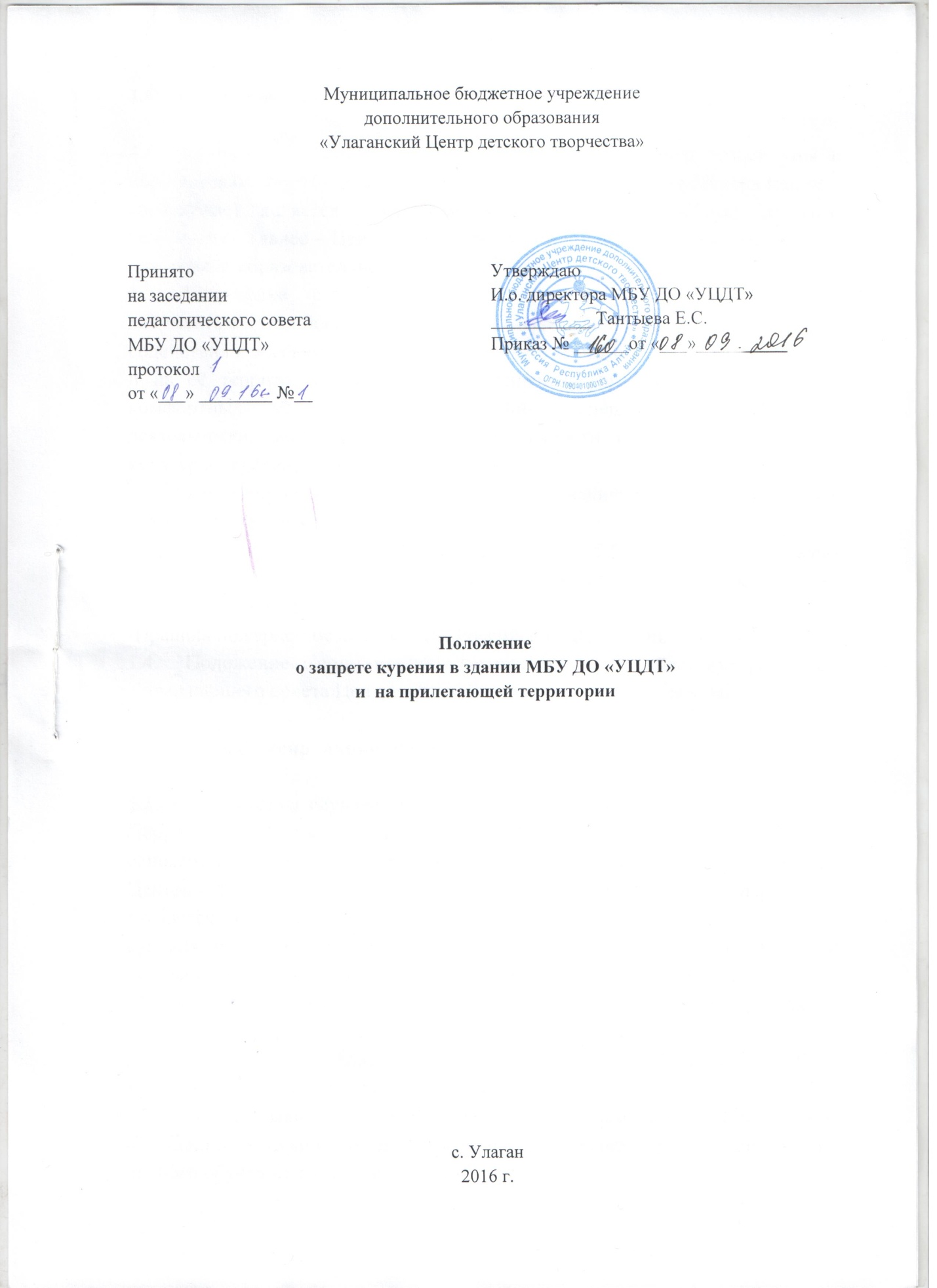 1.Общие положения1.1. Настоящее Положение  «О порядке применения мер воздействия к нарушителям запрета на курение в здании  и на территории Центра (далее – Положение) является локальным актом МБУ ДО «Улаганский Центр детского творчества»  (далее – Центр). Действие Положения распространяется на всех участников образовательного процесса Центра.1.2. Положение разработано в соответствии нормативно-правовыми документам Российской Федерации, локальными актами Центра с целью содействия в обеспечении безопасности пребывания обучающихся в Центреи на её территории, уважение и обеспечение прав и свобод, создание комфортных условий, способствующих успешной образовательной деятельности, воспитание уважения к личности и её правам, развитие культуры поведения и навыков общения.1.3. Правовыми документами, служащими основанием для запрета курения в здании и на территории Центра являются:-Федеральный закон от о 23 февраля . № 15-ФЗ «Об охране здоровья граждан от воздействия окружающего табачного дыма и последствий потребления табака», -Правила пожарной безопасности в Российской Федерации ППБ 01-03; 1.4. Положение принимается (изменяется, дополняется) решением Управляющего совета Центра, утверждается приказом директора.2. Порядок фиксирования нарушений2.1. Фиксирование случаев курения в здании Центра или на её территории  (территория Центра – площадь внутри ограждения) производится на основании письменного заявления свидетеля нарушения на имя директора Центра (примерная форма заявления - приложение №1). Факт нарушения считается достоверным, если заявитель лично видел нарушителя во время курения, или  факт курения зафиксирован камерами видеонаблюдения, или предъявлена видеосъемка, или предъявлена фотография.   В заявлении указывается: фамилия, имя обучающегося Центра, место нарушения, время. Ставится дата подачи заявления, подпись.2.2.  Заявление передается директору или зам. директора по УВР. Регистрируется в установленном порядке. 2.3.  Копия заявления передается ответственным лицам: при первом нарушении – руководителю объединения; при повторном заявлении на данного обучающегося – методисту.2.4.   Ответственное лицо в беседе с нарушителем в присутствии общественного инспектора по охране прав детей предлагает написать ему письменное объяснение проступка, при отказе – составляет акт об отказе нарушителя дать письменное объяснение.  3. Перечень воспитательных мер, принимаемых к нарушителю3.1.  Первое нарушение: индивидуальная беседа с нарушителем педагогом дополнительного образования с последующим информированием его родителей (законных представителей) обучающегося о совершенном правонарушении. Время и дата проведения беседы с обучающимся, информирования родителей письменно фиксируется методистом и педагогом в его документации.3.2.  Повторное нарушение: беседа методиста  с правонарушителем в присутствии родителей (законных представителей). Время и дата проведения беседы с обучающимся и его родителями, принятое решение  письменно фиксируется в документации.3.3.  Третье нарушение: обсуждение проступка на заседании Совета по профилактике правонарушений в присутствии нарушителя и его родителей (законных представителей), принятие решения. Отражается в протоколе заседания  Совета по профилактике.3.4.  Четвертое нарушение:  оформление документов и их направление в Отдел государственного пожарного надзора по Улаганскому району или в комиссию по делам несовершеннолетних и защите их прав при Администрации  района.3.5.  При наличии дальнейших нарушений действия согласно п. 3.4. настоящего Положения или принятие решения педагогическим советом Центра об исключении обучающегося, возраст которого 15 лет и более.Приложение № 1к Положению «О порядке применения  мер воздействия к нарушителям запрета на курение в здании и территории школы»  Примерная форма заявленияИ.о. Директору МБУ ДО «УлаганскийЦентр детского творчества»Е.С. ТантыевойОт _________________________________ _________________________________ (фамилия, имя, отчество заявителя)проживающему по адресу: __________________________________Контактный тел.: __________________ЗАЯВЛЕНИЕПрошу Вас принять меры воздействия на обучающегося __________________________(фамилия)____________________________ ,  курившего в ____________ на территории Центра(имя, если известно)                                                                        (время)                                                                                               _______________________ .(место курения)Дата: ___ ____ 201__                               Подпись: ________________________